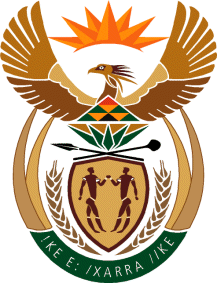 MINISTRY OF DEFENCE & MILITARY VETERANSNATIONAL ASSEMBLYQUESTION FOR WRITTEN REPLY916.	Ms C King (DA) to ask the Minister of Defence and Military Veterans:(1)	Whether there is any position of (a) chief executive officer, (b) chief financial officer and/or (c) chief operating officer that is currently vacant in each entity reporting to her; if so, (i) how long has each specified position been vacant and (ii) what is the reason for each vacancy;(2)	have the vacancies been advertised; if so, (a) were interviews done and (b) on what date will the vacancies be filled;(3)	(a) what is the total number of persons who are currently employed in the specified positions in an acting capacity, (b) for what period has each person been acting in each position and (c) has any of the specified persons applied for the positions?								NW985EREPLY(1)  	The only entity that has a vacant chief executive officer’s post is the Military Ombud.  However, due to budgetary cuts by the National Treasury the post was not advertised and there are no plans to advertise this position in the current MTEF.(2)	No vacancies have been advertised.(3)	No persons are currently in acting capacities in the entities that report to the Minister of Defence and Military Veterans.